Syllabus Bifurcation Session 2021-2022Class VIMATHEMATICSTERM IAPRIL TO MAYChapter 1 Knowing Our NumbersChapter 2 Whole NumbersChapter 3 Playing with NumbersChapter 4 Basic Geometrical IdeasJULY TO SEPTEMBERChapter 5 Understanding Elementary ShapesChapter 6 IntegersChapter 7 FractionsChapter 8 DecimalsTERM IIOCTOBER TO DECEMBERChapter 9 Data HandlingChapter 10 MensurationChapter 11 AlgebraChapter 13 SymmetryJANUARY TO MARCHChapter 12 Ratio and ProportionChapter 14 Practical GeometrySCIENCETERM-1APRIL to MAYChapter-1    Food: Where does it come from?Chapter-2    Components of FoodChapter-3     Fibre to FabricChapter-13   Fun with magnetsJULY to SEPTEMBERChapter- 4     Sorting materials into groupsChapter-5      Separation of SubstancesChapter-10      Motion and Measurement of DistancesChapter- 7    Getting to know plantsTERM-2OCTOBER to DECEMBERChapter- 6  Changes around usChapter- 8 Body movementsChapter-9 The Living organisms and their surroundingsChapter 11 Light, Shadow and ReflectionChapter- 14 WaterJANUARY to MARCHChapter- 12 Electricity and CircuitsChapter-15 Air around usChapter- 16 Garbage in, Garbage outPUNJABI 1ST LANGUAGE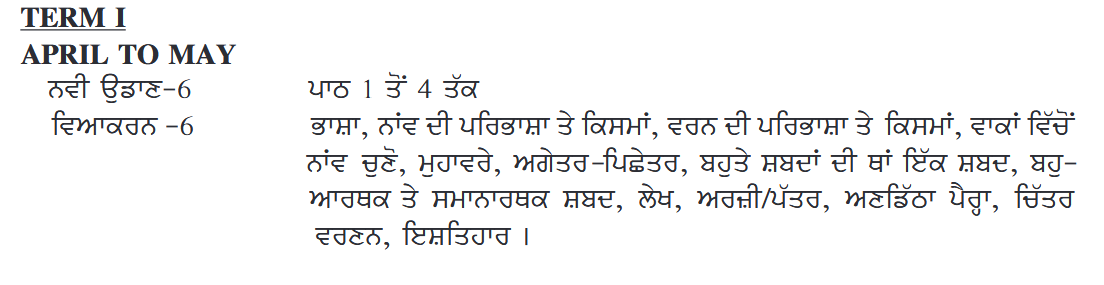 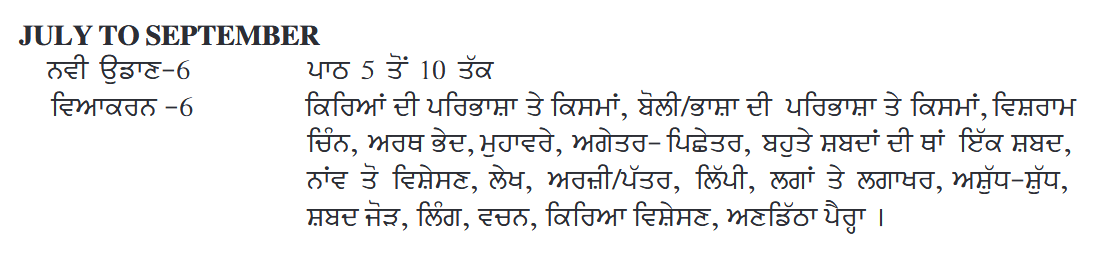 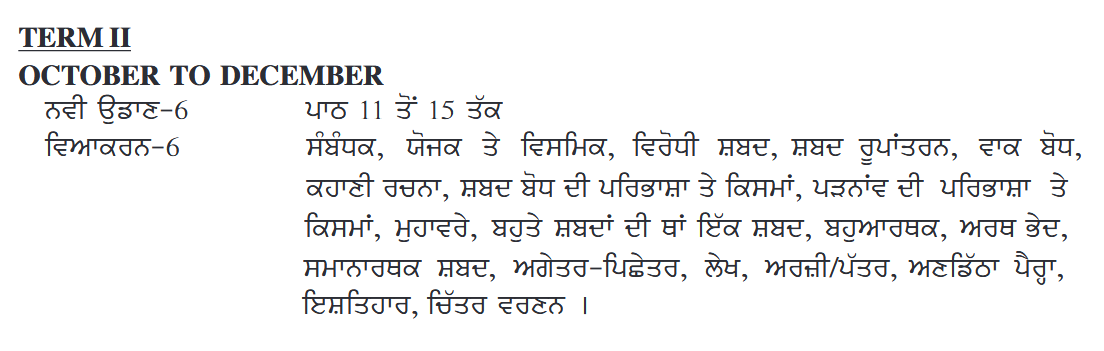 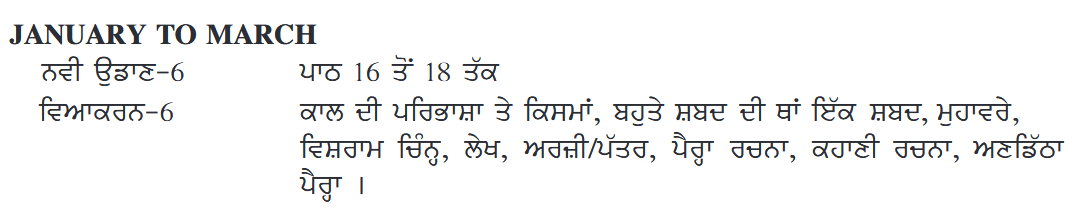 PUNJABI 2ND LANGUAGE(AKSIPS 123 & 65)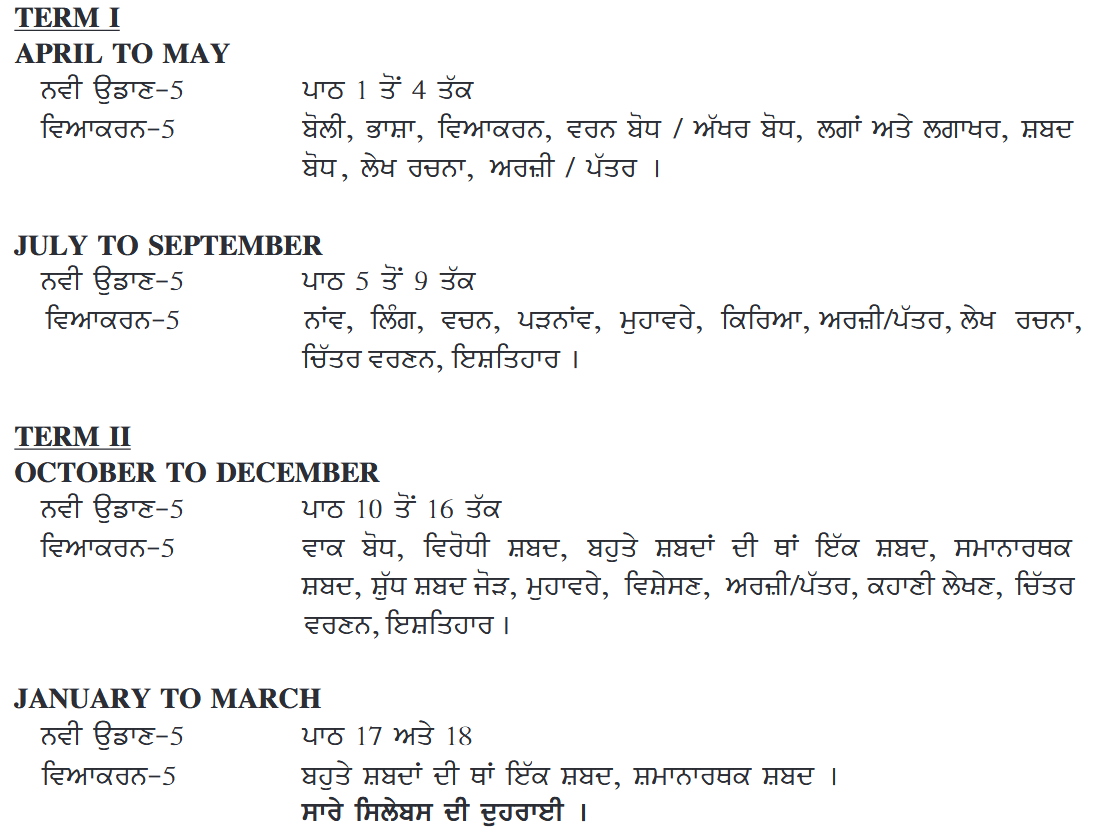 SOCIAL SCIENCEHistoryTERM –IAPRIL TO MAYChapter 1 – What, Where, How And When?Chapter 2 – From Hunting – Gathering To Growing FoodChapter 3 – In The Earliest CitiesJULY TO SEPTEMBERChapter 4 – What Books And Burials Tell UsChapter 5 – Kingdoms, Kings And An Early RepublicChapter 6 – New Questions And IdeasChapter 7 – Ashoka, The Emperor Who Gave Up WarTERM IIOCTOBER TO DECEMBERChapter 8 – Vital Villages, Thriving TownsChapter 9 – Traders, Kings And PilgrimsChapter 10 – New Empires And KingdomsJANUARY TO MARCHChapter 11 – Buildings, Paintings And BooksCIVICSTERM –IAPRIL TO MAYChapter 1 – Understanding DiversityChapter 2 – Diversity and DiscriminationChapter 3 – What is Government?JULY TO SEPTEMBERChapter 4 – Key Elements of a Democratic GovernmentChapter 5 – Panchayati RajTERM IIOCTOBER TO DECEMBERChapter 6 – Rural AdministrationChapter 7 – Urban AdministrationChapter 8 – Rural LivelihoodsJANUARY TO MARCHChapter 9 – Urban LivelihoodsGeography
TERM –IAPRIL TO MAYChapter 1 – The Earth in the Solar SystemChapter 2 – Globe: Latitudes and LongitudesJULY TO SEPTEMBERChapter 3 – Motions of the EarthChapter 4 – MapsTERM IIOCTOBER TO DECEMBERChapter 5 – Major Domains of the EarthChapter 6 – Major Landforms of the EarthChapter 7 – Our Country: IndiaJANUARY TO MARCHChapter 8 – India: Climate, Vegetation and Wildlife                                      EnglishTERM I APRIL TO MAY Literature Reader Unit 1 The Why - Why Girl  Unit 2 A Hero Unit 3 I Asked The Little Boy Who Cannot See LANGUAGE1. Articles 2. Notice Writing (Lost & Found)3. Short Story Writing 4. Comprehension Passages Novel: Lesson 1 & 2JULY TO SEPTEMBER Literature Reader Unit 4 The King of the Polar Bears Unit 5 I Wish Unit 6 Houdini’s Challenge LANGUAGE1. Paragraph Writing 2. Adjectives 3. Informal Letter Writing 4. Comprehension Passages 5. Subject - Verb Agreement 6. Tenses (Simple Present, Simple Past, Simple Future)* Integrated Grammar Practice to be done as per the Grammar topics.Novel: Lesson 3 & 4TERM II OCTOBER TO DECEMBER Literature Reader Unit 7 The Giant Unit 8 Ju’s Story Unit 9 William the Helper Unit 10 Tiger LANGUAGE1. Prepositions 2. Diary Entry (50-60 words) 3. Adverbs 4. Modals5. Comprehension Passages 6. Active Passive Voice 7. Application to the Principal * Integrated Grammar Practice to be done as per the Grammar topics.Novel: Lesson 5 & 6JANUARY TO MARCH Literature Reader Unit 11 The Giraffe and the Pelly and Me Unit 12 Leisure Unit 13 A Christmas Carol LANGUAGE1. Article Writing 2. Comprehension Passages 3. Conjunctions 4. Reported Speech (Statements) Novel: Lesson 7 Computer TERM –IAPRIL TO MAY1.  Computer – Its Components2. Computer Memory JULY TO SEPTEMBER3. Excel – Creating  Worksheet4. Excel – Formula and Function5. Excel – Creating Charts TERM –IIOCTOBER TO DECEMBER6. Adobe Animate - Introduction7. Adobe Animate – Drawing Tools8. Windows Movie MakerJANUARY TO MARCH9. Google Apps10. Internet Service and Safety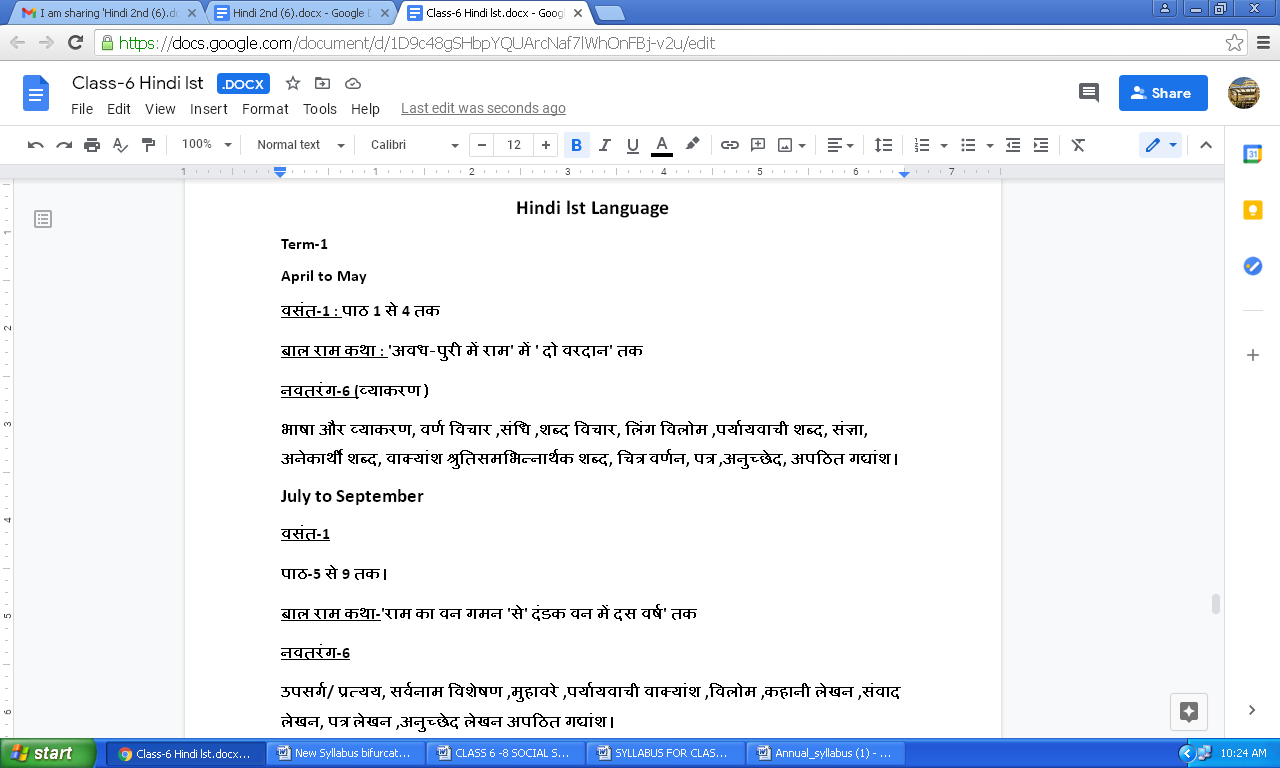    Hindi 2nd Language    (For AKSIPS 123 & 65)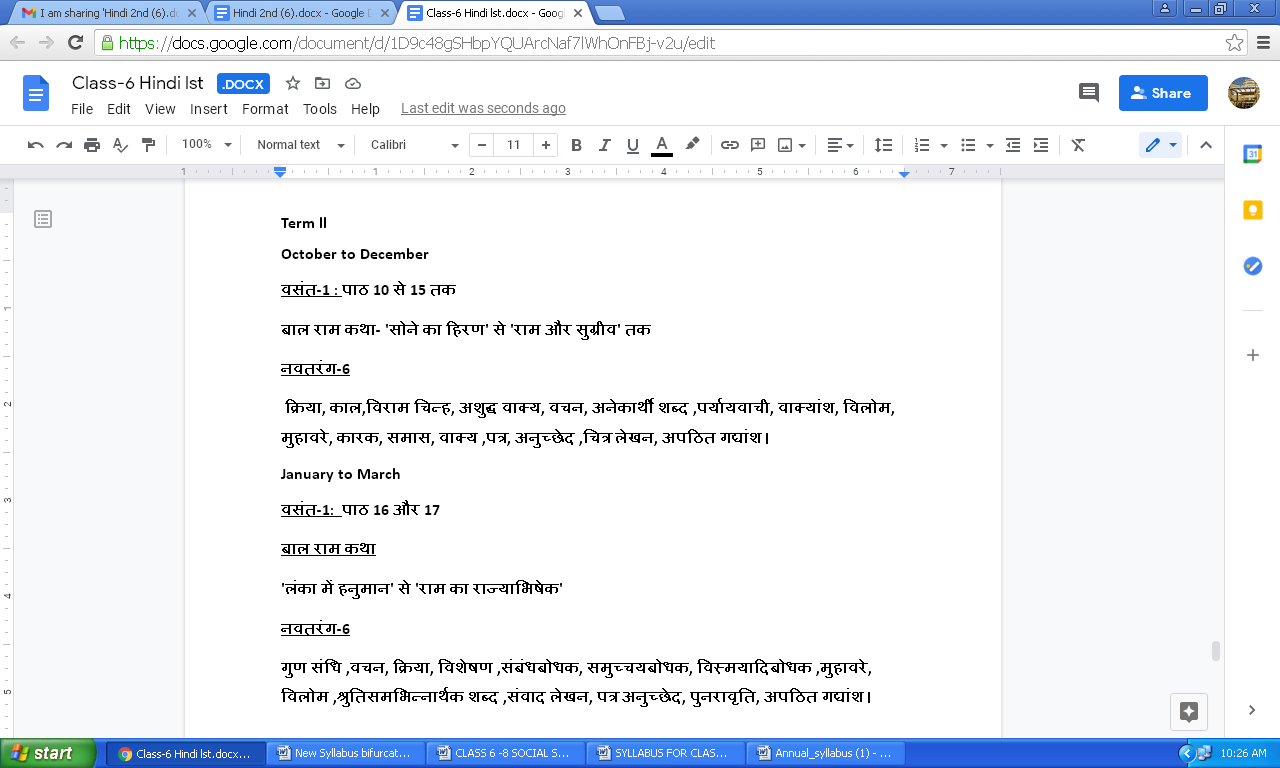 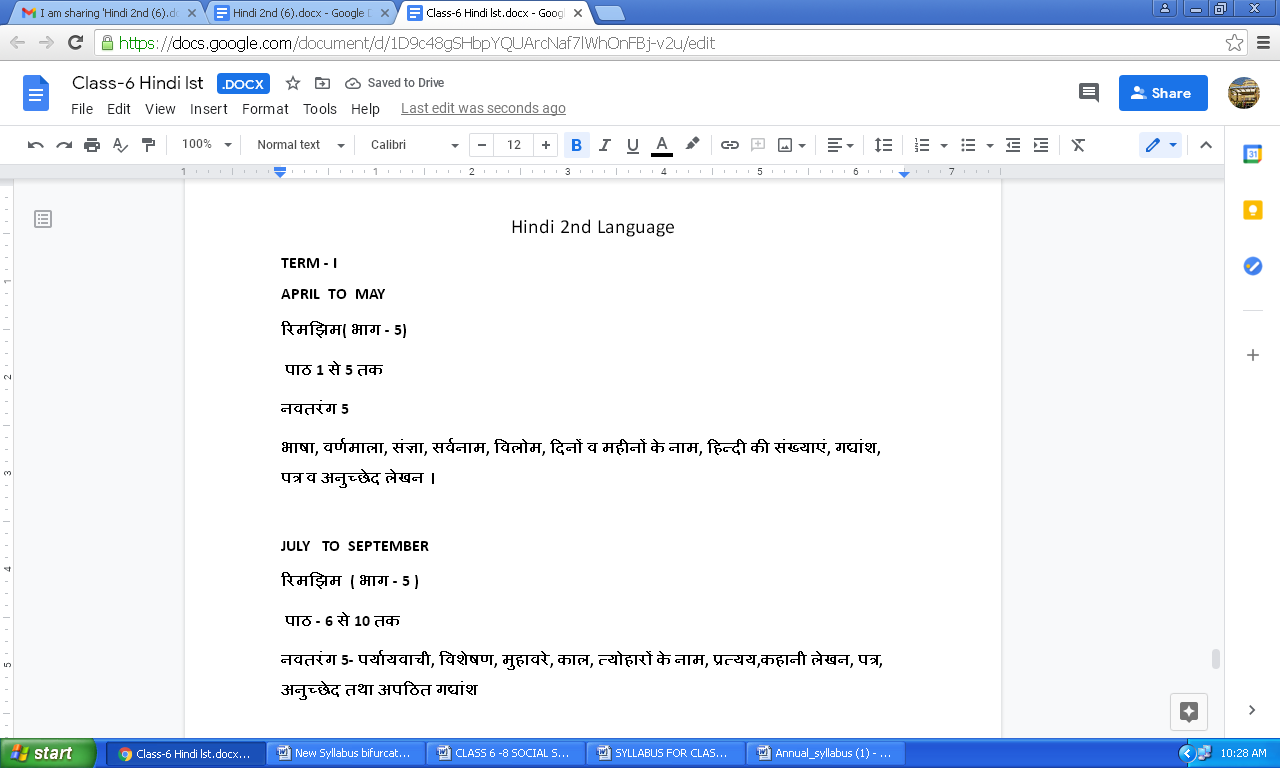 GENERAL KNOWLEDGETERM-1APRIL to MAYUNIT 1 ( INDIA AND THE WORLD)Chapter 1 to 5UNIT 2 (ENVIRONMENT AND ECOLOGY)Chapter 6 to 8JULY to SEPTEMBERUNIT 2 (ENVIRONMENT AND ECOLOGY)Chapter 9 to 10Recall-1UNIT 3 (SCIENCE AND TECHNOLOGY)Chapter 11 to 15TERM-2OCTOBER to DECEMBERUNIT 4 (ENTERTAINMENT)Chapter 16 to 18Recall-2Quick Quiz-1UNIT 5( LITERATURE , LANGUAGE AND ART)Chapter 19to 23UNIT 6 (SPORTS)Chapter  24 to 28Recall- 3JANUARY to MARCHUNIT 7(REASONING & NUMBER SKILLS)Chapter 29 to 31UNIT 8 (POTPOURRI)Chapter 32 to 36Recall-4Quick Quiz-2ART AND CRAFTTERM IAPRIL TO MAYTools of DrawingElement of DrawingPerspectiveLight & ShadeStill Life DrawingJULY TO SEPTEMBERNature DrawingDecorative DesignHuman FigureT-Shirt DesignTERM IIOCTOBER TO DECEMBERCartoonsPoster MakingLeaf ImpressionMehandi DesignPaper CollageJANUARY TO MARCHFashion & BeautyDot PaintingDecorationMUSICTERM IAPRIL TO MAYGeneral Aims and Objectives of MusicDefinition of ShrutiHistory and Diagram of FluteDeep Chandi taal / EktaalJULY TO SEPTEMBERMusic Therapy and its ImportanceDifference between Swar and ShrutiElements of MusicTERM IIOCTOBER TO DECEMBERClassification of Swar and ShrutiBenefits of Music Education in Child Development.JANUARY TO MARCHVarious songs to be done throughout the year like School Song, National Anthem, School Prayer, Hindi Prayers, English Prayers, Patriotic Songs, Gazals, Geet, Shabad, Bhajan, General Songs,  Folk Songs, Festival Songs etc. according to the festivals. occasions coming in various months.DANCETERM IAPRIL TO MAYElements of Dance.Movement of different parts of the body.Definition of Expressions.JULY TO SEPTEMBERImportance of Expression in Dance.Creation of dance on a popular song (Western/Folk/Bollywood)TERM IIOCTOBER TO DECEMBERExplanation of emotions with respect to song.Names of NavrasSimilarities of semi classical and contemporary dance forms.JANUARY TO MARCHImportance of Rhythm in danceVarious dances to be done throughout the year like Western Dances, Folk Dances, Patriotic Dances, Semi-Classical Dances, Contemporary Dances etc. related to the festivals/occasions coming in various months.CLASS 7ENGLISHTERM I APRIL TO MAY Literature ReaderUnit 1 The Pterodactyl’s Egg Unit 2 The EagleUnit 3 The Reader of BooksLANGUAGE1. Determiners2. Prepositions3. Diary Entry 4. Informal Letter Writing 5. Comprehension Passages Novel Chapters 1 to 3JULY TO SEPTEMBER Literature Reader4 The Plaint of the Camel5 Yan’s Quest 6 The Blue UmbrellaBBC1. Adverbs 2. Adjectives3. Notice Writing4. Article Writing5. Tenses 6. Editing* Integrated Grammar Practice to be done as per the Grammar topics.Novel Chapters 4 to 6TERM II OCTOBER TO DECEMBER Literature Reader Unit 7 Daybreak UnitUnit  8 A Lesson in the HenhouseUnit 9 The Walking Stick Story Unit 10 Autumn in the HillsBBC1. Modals 2. Voice3. Formal letter (Letters to Editor)4. Comprehension Passages Novel Chapters 7 to 9JANUARY TO MARCHLiterature ReaderUnit 11 The Footsteps Die Out For EverUnit 12 The Bangle SellersUnit 13 The Comedy of ErrorsBBC1. Narration (Reported Speech-Statements and Questions)2. Conjunctions3. Short Story Writing* Integrated Grammar Practice to be done as per the Grammar topics.Novel Chapters 10 & 11MATHEMATICSTERM  IAPRIL TO MAYCHAPTER  1             	IntegersCHAPTER  2             	Fractions and DecimalsCHAPTER  9             	Rational NumbersCHAPTER  5             	Lines and AnglesJULY TO SEPTEMBERCHAPTER  12           	Algebraic ExpressionsCHAPTER  13           	Exponents and PowersCHAPTER  4             	Simple EquationsCHAPTER  6             	The Triangle and its PropertiesTERM   IIOCTOBER TO DECEMBERCHAPTER  3             	Data HandlingCHAPTER  7             	Congruence of TrianglesCHAPTER  8             	Comparing QuantitiesCHAPTER  10           	Practical GeometryJANUARY TO MARCHCHAPTER 11               Perimeter and AreaCHAPTER 14               SymmetryCHAPTER 15               Visualizing Solid ShapesSocial ScienceHistoryTERM 1APRIL TO MAYChapter 1: Tracing Changes through a Thousand YearsChapter 2: New Kings and KingdomsJULY TO SEPTEMBERChapter 3: The Delhi SultansChapter 4: The Mughal EmpireChapter 5: Rulers and BuildingsTERM IIOCTOBER TO DECEMBERChapter 6: Towns, Traders and CraftspersonsChapter 7: Tribes, Nomads and Settled CommunitiesChapter 8: Devotional Paths to the DivineJANUARY TO MARCHChapter 9: The Making of Regional CulturesChapter 10: Eighteenth Century Political Formations CIVICS TERM 1APRIL TO MAYUNIT 1 Equality in Indian DemocracyChapter 1: On EqualityUNIT II State GovernmentChapter 2: Role of the Government in HealthChapter 3: How the State Government WorksJULY TO SEPTEMBERUNIT III GenderChapter 4: Growing up as Boys and GirlsChapter 5: Women Change the WorldTERM IIOCTOBER TO DECEMBERUNIT IV Media and AdvertisingChapter 6: Understanding MediaUNIT V MarketsChapter 7: Markets Around UsJANUARY TO MARCHChapter 8: A Shirt in the MarketChapter 9: Struggles for Equality GeographyTERM 1APRIL TO MAYChapter 1: EnvironmentChapter 2: Inside Our EarthJULY TO SEPTEMBERChapter 3: Our Changing EarthChapter 4: AirChapter 5: WaterTERM IIOCTOBER TO DECEMBERChapter 6: Natural Vegetation and WildlifeChapter 7: Human Environment – Settlement, Transport and CommunicationChapter 8: Human Environment Interactions – The Tropical and the Subtropical RegionJANUARY TO MARCHChapter 9: Life in the DesertsSCIENCETERM –IAPRIL TO MAYChapter 1 -         	Nutrition in PlantsChapter 2 –        	Nutrition in AnimalsChapter 3 -         	Fibre to FabricChapter 4 -         	HeatChapter 5 –        	Acids, Bases and SaltsJULY TO SEPTEMBERChapter 6  -         Physical and Chemical ChangesChapter 7 -      	Weather , Climate and AdaptationChapter 8 -      	Winds , Storms and CyclonesChapter 13 -    	Motion and TimeTERM –II OCTOBER TO DECEMBERChapter 9    -       SoilChapter 10  -       Respiration in OrganismChapter 11  -       Transportation in Animals & Plants Chapter 12  -       Reproduction in PlantsChapter 14 -    	Electric Current and its EffectJANUARY TO MARCHChapter 15 - 	LightChapter 16 - 	Water – A precious ResourceChapter 17 - 	Forest : Our LifelineChapter 18  -    Waste Water StoryGENERAL KNOWLEDGETERM-1APRIL to MAYUNIT 1 ( INDIA AND THE WORLD)Chapter 1 to 5UNIT 2 (ENVIRONMENT AND ECOLOGY)Chapter 6 to 8JULY to SEPTEMBERUNIT 2 (ENVIRONMENT AND ECOLOGY)Chapter 9 to 10Recall-1UNIT 3 (SCIENCE AND TECHNOLOGY)Chapter 11 to 15TERM-2OCTOBER to DECEMBERUNIT 4 (ENTERTAINMENT)Chapter 16 to 18Recall-2Quick Quiz-1UNIT 5( LITERATURE, LANGUAGE AND ART)Chapter 19to 23UNIT 6 (SPORTS)Chapter  24 to 28Recall- 3  JANUARY to MARCHUNIT 7(REASONING & NUMBER SKILLS)Chapter 29 to 31UNIT 8 (POTPOURRI)Chapter 32 to 36Recall-4Quick Quiz-2COMPUTERTERM –IAPRIL TO MAY1.  Computer Virus2.  Number SystemJULY TO SEPTEMBER3. Animate – Layers & Animation4. Photoshop - Introduction5.  Photoshop – Layers & FiltersTERM –IIOCTOBER TO DECEMBER6.  Internet – Ethics & Safeguard7. HTML - Introduction8. HTML – Creating Web PageJANUARY TO MARCH9.  HTML – Images , Links & Tables10 Access – Creating  a DatabaseART AND CRAFTTERM IAPRIL TO MAY1.   Types of Drawing2.   Perspective3.   Composition4.   Texture5.   Salt ArtJULY TO SEPTEMBER1.   Nature Drawing2.   Human Anatomy3.   African Mask ArtTERM IIOCTOBER TO DECEMBER1.   Fashion Designing2.   Landscape3.   Cartoon Making4.   Photo CollageJANUARY TO MARCH1.   Puppetry2.   Greeting CardDanceTerm-1APRIL To MAY1.Knowledge of contemporary dance form.2.Benefits of dance.JULY TO SEPTEMBER 1.Definition of choreography.2.Knowledge of free style dances.Term-llOCTOBER TO DECEMBER 1.Fundamental and History of HIP-HOP2.Definition of Folk Dance.JANUARY TO MARCH 1. Knowledge of Modern Dance.2.Various dances to be done throughout the year like western dances, folk dances, patriotic dances, semi-classical dances, contemporary dances etc. related to the  festival/occasions coming in various months.MusicTERM-IAPRIL-MAY1.Definition of Orchestra.2. Definition and Background of Folk Music.3. Discuss Folk Instruments of various states.JULY-SEPTEMBER1.Features and Importance of Folk Music.2. Difference between Folk Music, Light Music and Film Music.3. Any raag comprising Aroh, Avroh, Pakad and Bandish.TERM-IIOCTOBER-DECEMBER1. Definition and Classification of Scale/Octave.2.Knowledge of Vadi, Samvadi and Varjit Swar.3. Diagram and History of Tanpura.JANUARY - MARCHVarious songs to be done throughout the year like School song, National Anthem, School Prayer, Hindi Prayers,English Prayers, Patriotic songs, Gazals, Geet, Shabad, Bhajan, General songs, Folk songs, Festival songs etc. According to the festivals/occasions coming in various months.Hindi lst LanguageTerm  lAPRIL  TO   MAYवसंत  (भाग - 2) पाठ 1से 4 तकबाल महाभारत कथा - ‘महाभारत कथा ' से 'लाख का घर ' तक  नवतरंग हिन्दी व्याकरण - 7 पाठ - 1, संज्ञा तथा भेद , लिंग , विलोम ( 1 से 10 ),  पर्यायवाची ( 1 से 12 ), वाक्यांश ( 1 से 12 ), स्वर संधि ( दीर्घ ), पत्र ,अनुच्छेद, चित्र वर्णन ,अपठित गद्यांश ।JULY  TO  SEPTEMBERवसंत ( भाग - 2 ) पाठ 5 से 10 तकबाल महाभारत कथा - पांडवों की रक्षा से मायावी सरोवर तकनवतरंग हिन्दी व्याकरण - 7 पाठ - 2 ( वर्ण विचार ) , अनेकार्थी ( 1 से 15 ), विलोम (11 से 20 ),  पर्यायवाची ( 13 से 24 ) ,विशेषण , स्वर संधि (गुण व वृद्धि ) मुहावरे ( 1 से 20 ) , उपसर्ग ,प्रत्यय , क्रिया ( अकर्मक / सकर्मक ) , पत्र , शब्द विचार,अनुच्छेद , संवाद व सूचना लेखन ।TERM   llOCTOBER   TO   DECEMBER वसंत ( भाग - 2 ) पाठ 11  से  16 तकबाल महाभारत कथा - ' यक्ष प्रश्न से ' दूसरा और तीसरा दिन तक नवतरंग हिन्दी व्याकरण - 7 - अविकारी शब्द , वचन , लोकोक्तियाँ  (1 से 15 ) , वाक्यांश ( 25  से 36 ) , अनेकार्थक ( 16 से 30 ) , तत्पुरुष समास , मौखिक अभिव्यक्ति,पत्र , अनुच्छेद , अपठित गद्यांश JANUARY  TO  MARCH वसंत ( भाग - 2 ) पाठ - 17  से 20 बाल महाभारत कथा - ' चौथा , पाँचवा और छठा दिन से श्री कृष्ण और युधिष्ठिर ' तक नवतरंग हिन्दी व्याकरण - 7 विराम चिह्न , अशुद्ध वाक्य , विलोम ( 31 से 40 ) अयादि संधि , कारक ,काल, पर्यायवाची ( 37 से 48 ) , वाक्यांश  ( 37 से 48 ) , पुनरावृत्ति , पत्र , अनुच्छेद , अपठित गद्यांश , संवाद लेखन , कहानी लेखन ।Hindi 2nd Language(For AKSIPS-65& AKSIPS-123)Term-1April to Mayवसंत (भाग- 1) पाठ 1 से 4 तकनव तरंग-6(व्याकरण)-भाषा और व्याकरण, वर्ण विचार, पर्यायवाची शब्द, संज्ञा, उपसर्ग /प्रत्यय, अपठित गद्यांश,संवाद लेखन, पत्र लेखन, अनुच्छेद लेखन।July to Septemberवसंत भाग- 1- पाठ 5 से 9 तकनवतरंग -6(व्याकरण)- लिंग ,वचन , सर्वनाम, काल, विशेषण, पत्र लेखन, अनुच्छेद लेखन, अपठित गद्यांश, संवाद लेखन।Term llOctober to Decemberवसंत भाग -1 -पाठ 10 से 14 तकनवतरंग -6(व्याकरण): विराम चिन्ह,  मुहावरे ,अपठित गद्यांश ,पत्र लेखन, अनुच्छेद लेखन ।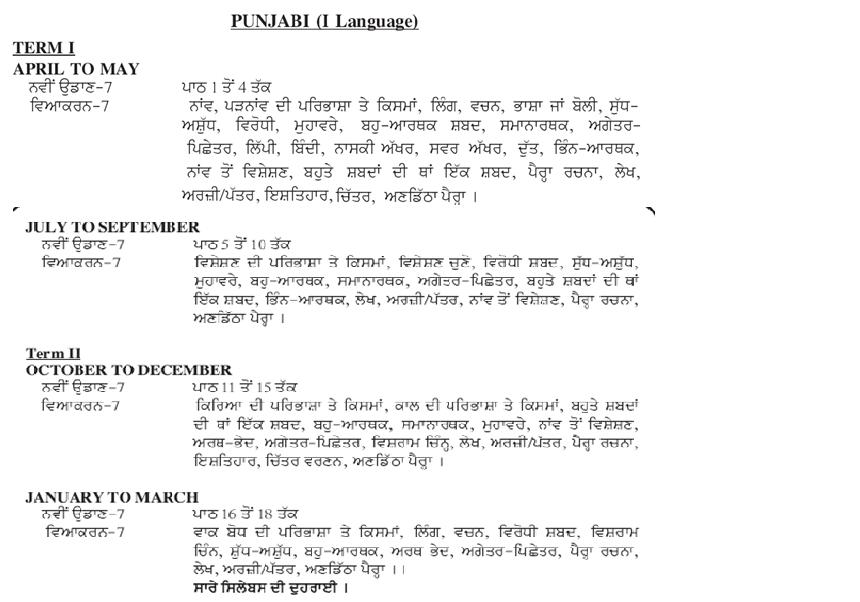 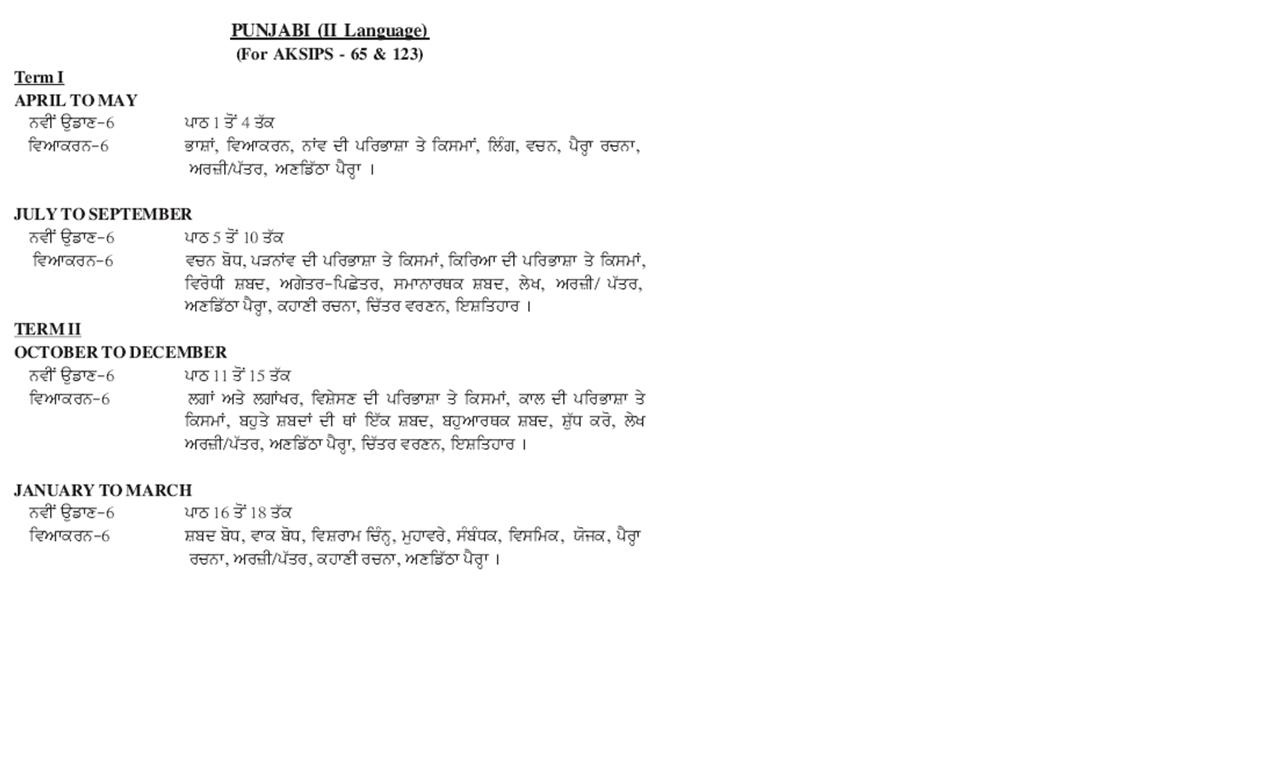 CLASS 8ENGLISHTERM IAPRIL TO MAYLiterature ReaderUnit 1 The Passive VoiceUnit 2 Stopping by Woods on a Snowy Evening Unit 3 A Slight MisunderstandingBBC 1. Determiners2. Tenses3. Notice Writing4. Informal Letter Writing 5. Comprehension PassagesNovel Chapters 1 to 3JULY TO SEPTEMBERLiterature ReaderUnit 4 The Song of the WhaleUnit 5 The Station Unit 7 A Helping HandBBC1. Modals2. Diary Entry 3. Article Writing4. Voice* Integrated Grammar Practice to be done as per the Grammar topics.Novel Chapters 4 to 6TERM IIOCTOBER TO DECEMBERLiterature Reader Unit 6 The PeacockUnit 8 Thank You, Ma’amUnit 9 Old Toys and New Magic Unit 10 It Couldn’t Be DoneBBC1. Poster Making 2. Conjunctions3. Formal letters (Letters to Editor & Enquiry Letter) 4. Non-Finites 5. Prepositions* Integrated Grammar Practice to be done as per the Grammar topics.Novel Chapters 7 to 9JANUARY TO MARCHLiterature ReaderUnit 11 Trail of the Green BlazerUnit 12 The Death of CaesarUnit 13 The Guest House BBC1. Reported Speech2. Speech Writing3. Short Story Writing* Integrated Grammar Practice to be done as per the Grammar topics.Novel Chapters 10 to 12SOCIAL SCIENCEHistory TERM 1 APRIL TO MAYChapter 1 How, When and WhereChapter 2 From Trade to Territory The Company Establishes PowerChapter 3 Ruling the CountrysideJULY TO SEPTEMBERChapter 4 Tribals, Dikus and the Vision of a Golden AgeChapter 5 When People Rebel 1857 and After (Book Part-2)TERM II OCTOBER TO DECEMBERChapter 6 Weavers, Iron Smelters and Factory OwnersChapter 7 Civilising the “Native”, Educating the NationChapter 8 Women, Caste and ReformJANUARY TO MARCHChapter 9 The Making of the National Movement: 1870s–1947Chapter 10 India After IndependenceCIVICSTERM 1 APRIL TO MAYA.UNIT ONE : THE INDIAN CONSTITUTION AND SECULARISMChapter 1: The Indian ConstitutionChapter 2: Understanding Secularism JULY TO SEPTEMBERB.UNIT TWO: PARLIAMENT AND THE MAKING OF LAWSChapter 3: Why do we need a Parliament?Chapter 4: Understanding LawsC. UNIT THREE : THE JUDICIARYChapter 5: JudiciaryTERM IIOCTOBER TO DECEMBERChapter 6: Understanding Our Criminal Justice SystemD.UNIT FOUR : SOCIAL JUSTICE AND THE MARGINALISEDChapter 7: Understanding MarginalisationChapter 8: Confronting MarginalisationJANUARY TO MARCHE.UNIT FIVE ECONOMIC PRESENCE OF THE GOVERNMENTChapter 9: Public FacilitiesChapter 10: Law and Social JusticeGeographyTERM 1 APRIL TO MAYChapter 1: ResourcesChapter 2: Land, Soil, Water, Natural Vegetation and Wildlife ResourcesJULY TO SEPTEMBERChapter 3: Mineral and Power ResourcesTERM II OCTOBER TO DECEMBERChapter 4: AgricultureChapter 5: IndustriesJANUARY TO MARCHChapter 6: Human Resources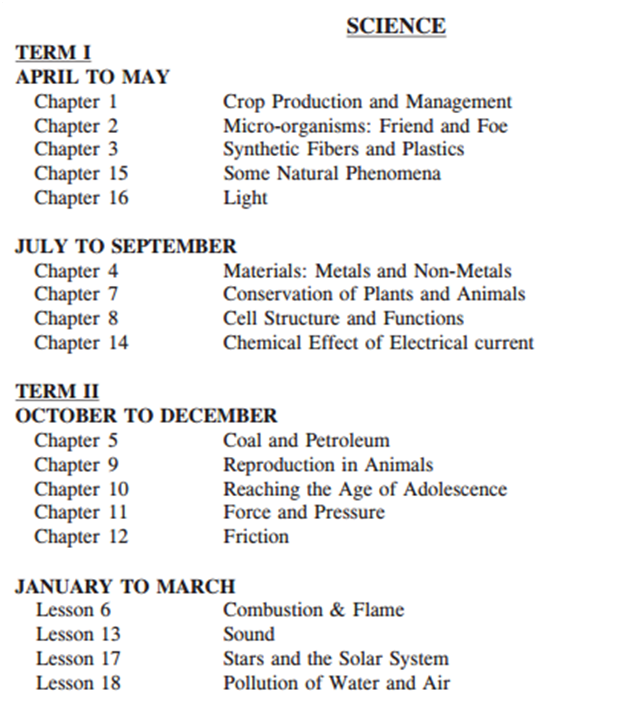 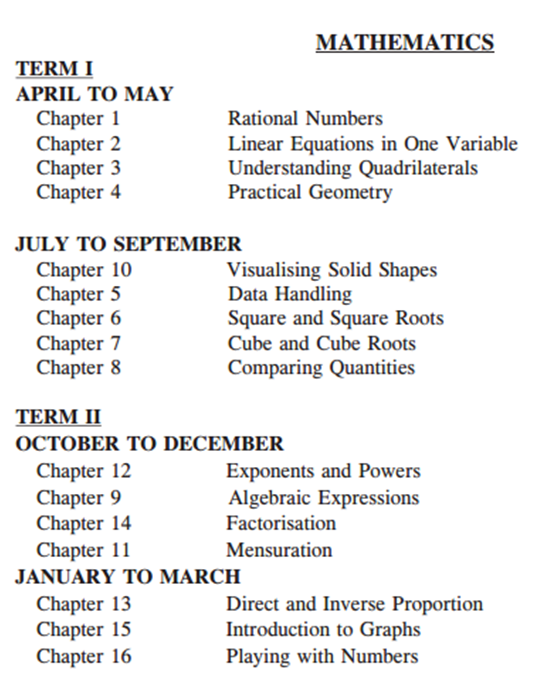 Hindi 1st language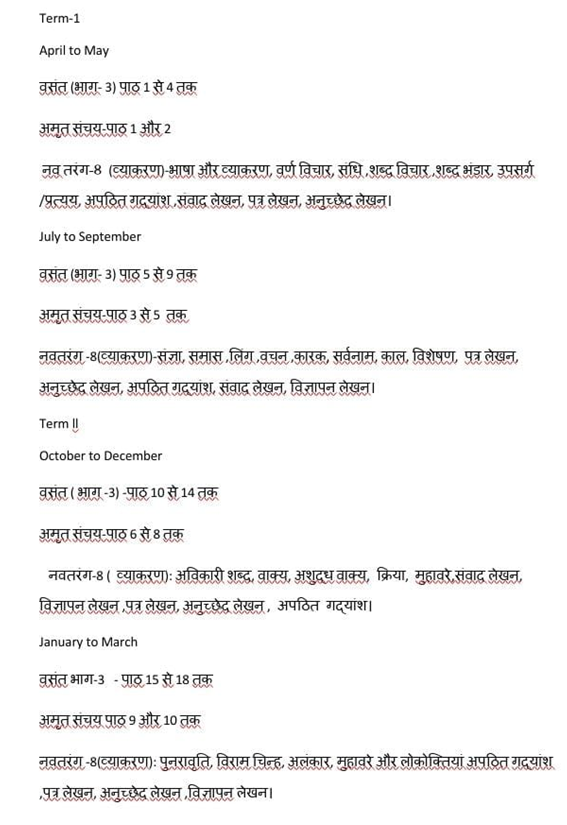 Hindi 2nd  LanguageTerm  lAPRIL  TO   MAYवसंत  (भाग - 2) पाठ 1 से 4 तक नवतरंग  - 7 पाठ -भाषा और व्याकरण वर्ण विचार, शब्द विचार ,लिंग, वचन,संज्ञा,पत्र ,अनुच्छेद, अपठित गद्यांश ।JULY  TO  SEPTEMBERवसंत ( भाग - 2 ) पाठ 5 से 11 तकबाल महाभारत कथा - 'पांडवों की रक्षा' से' मायावी सरोवर 'तकनवतरंग - 7 सर्वनाम व भेद, विलोम, पर्यायवाची शब्द, विशेषण ,अनेकार्थी शब्द, पत्र लेखन , अनुच्छेद लेखन ,अपठित गद्यांश व सूचना लेखन।TERM   llOCTOBER   TO   DECEMBER वसंत ( भाग - 2 ) पाठ 12 से  16 तकनवतरंग हिन्दी व्याकरण - 7 - क्रिया, काल, उपसर्ग/ प्रत्यय, विराम चिन्ह, वाक्यांश, संवाद लेखन, पत्र , अनुच्छेद , अपठित गद्यांश JANUARY  TO  MARCH वसंत ( भाग - 2 ) पाठ - 17  से 20 नवतरंग  - 7  अशुद्ध वाक्यों का संशोधन ,अनेकार्थी शब्द श्रुतिसमभिन्नार्थक शब्द, मुहावरे, वाक्य, पत्र , अनुच्छेद , अपठित गद्यांश , संवाद लेखन पुनरावृत्ति , कहानी लेखन ।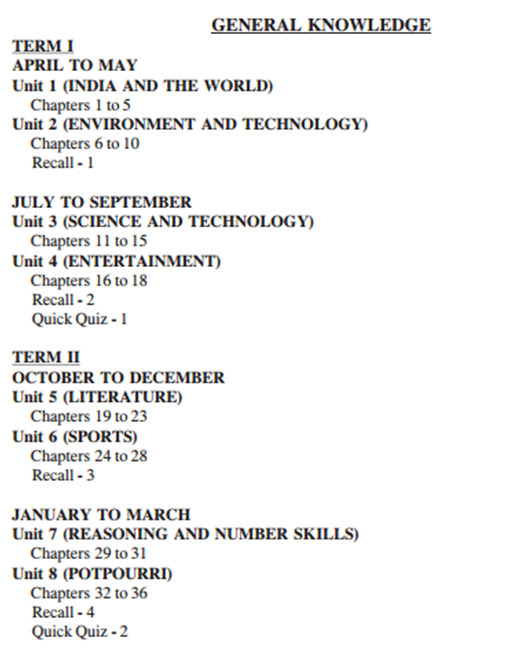 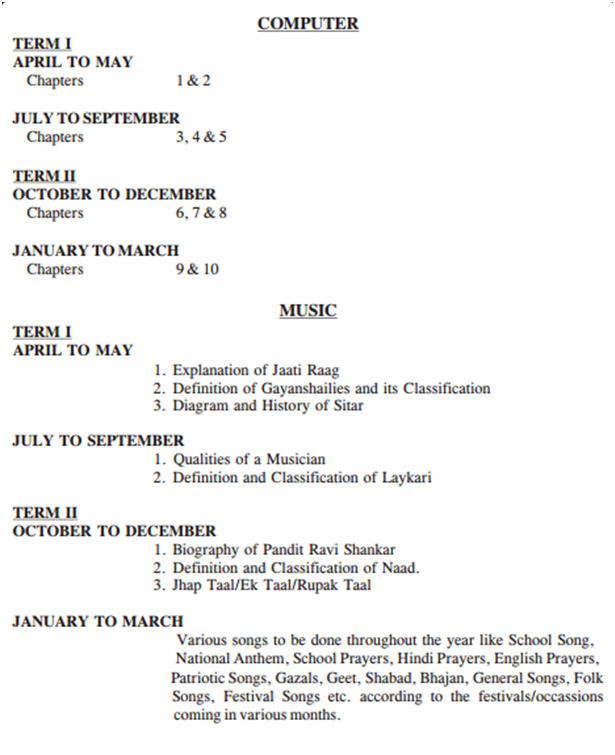 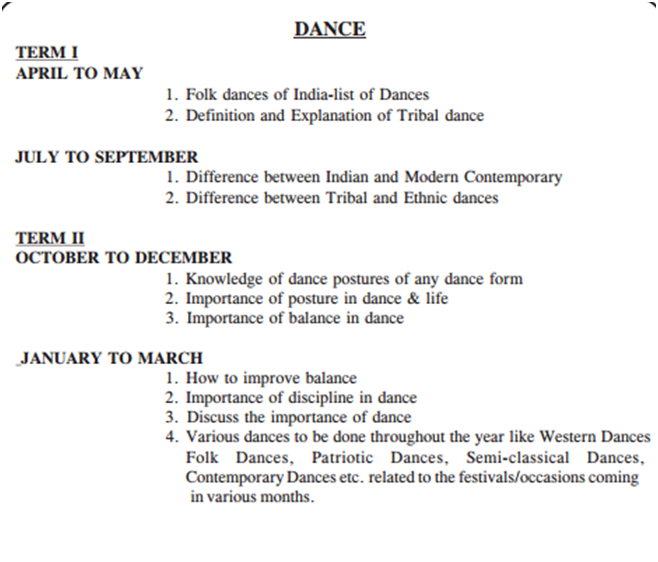 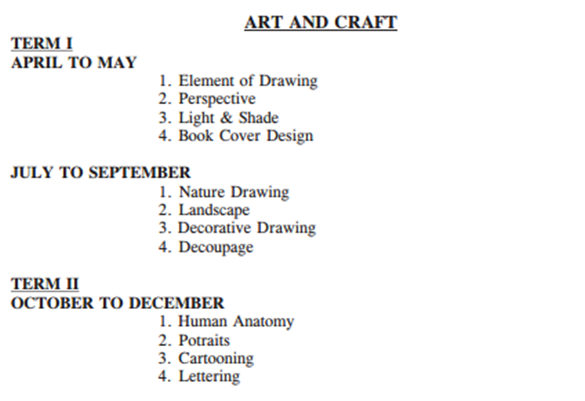 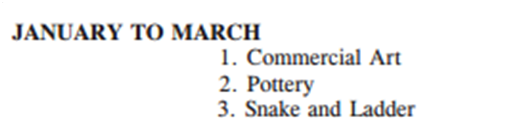 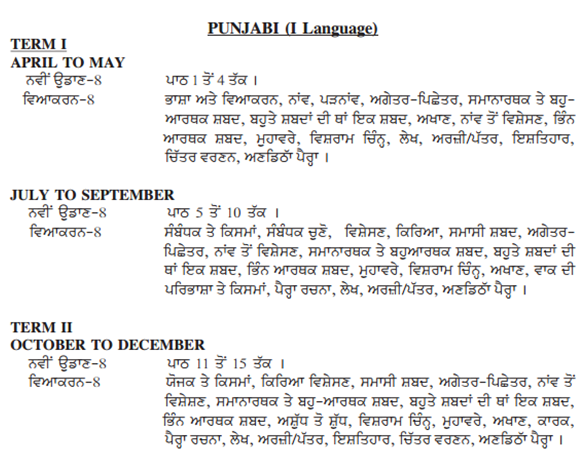 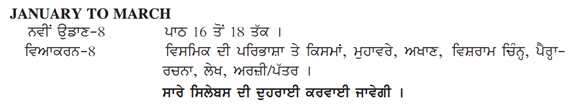 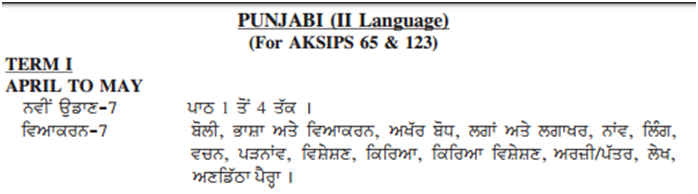 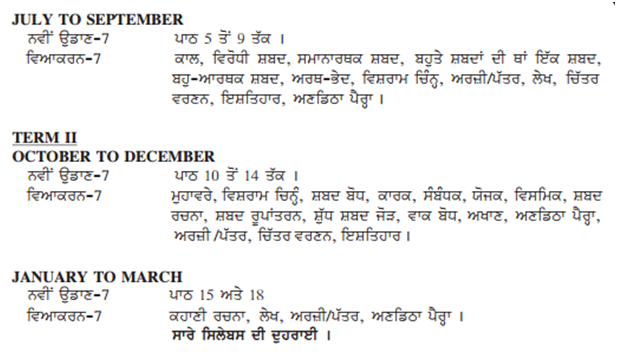 Computer TERM –IAPRIL TO MAY1.  Computer Network2.  Access – Tables & FormsJULY TO SEPTEMBER3. Access – Query & Report4. HTML – Form Multimedia & CSS5.  Cloud ComputingTERM –IIOCTOBER TO DECEMBER6.  E – Commerce & Blogging7.  Artificial Intelligence8.  App DevelopmentJANUARY TO MARCH9.  Python - Introduction10  Python – Control  Structures